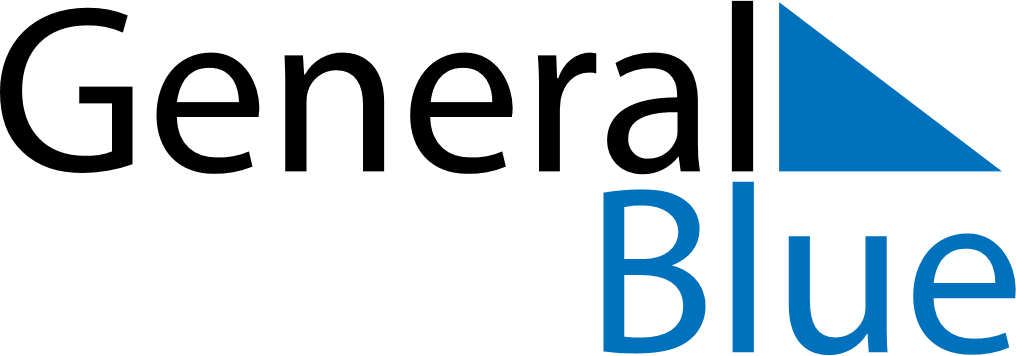 April 2026April 2026April 2026CyprusCyprusSundayMondayTuesdayWednesdayThursdayFridaySaturday1234Cyprus National Day567891011Good Friday12131415161718Easter SundayEaster Monday192021222324252627282930